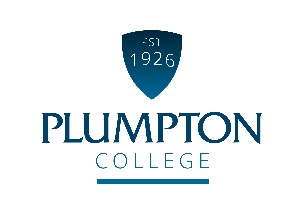 Job PurposeTo support the provision of an effective and efficient admissions service for the College in the recruitment of all learners and to support the provision of management information. Duties and responsibilities of the jobMain DutiesContinuous Professional DevelopmentOther responsibilities and dutiesQualifications / Skills / Knowledge / QualitiesIt is crucial that the successful candidate shares our learner-focussed values, equality of opportunity and parity of esteem for staff and learners.At Plumpton College we are:Ambitious and ProgressiveEnterprisingProfessionalPassionate about everything we doSupportiveCONDITIONS OF EMPLOYMENTWorking HoursBasic working hours are from 0830hrs to 1700hrs Monday to Friday but some flexibility will be required to meet the needs of the business. This is an all year round post. There will be some evening and weekend working required to support department and whole college events where there will be a requirement to attend.Annual LeaveThe holiday year is from 1 September - 31 August each year.  The annual leave entitlement for this role is 26 working days, 8 bank holidays and efficiency days as stipulated by the Senior Management Team. Annual leave is bookable subject to business needs and should be planned and agreed with your Manager. Annual leave sheets will be available from the start of the new holiday year (1 September).Continuous Professional Development (CPD)This post will be entitled to CPD for updating, personal and professional development.  All CPD must be planned, agreed and booked with your Line Manager.  BenefitsThe candidate appointed to the post will automatically become a member of the LGPS Scheme and pay contributions as determined by annual salary levels. The pension scheme includes life assurance cover, and the College will also pay a contribution towards your pension. There is also free car parking and a competitively priced dining room service.Equality and DiversityPlumpton College is committed to the promotion of equal opportunities and is dedicated to pursuing non-discriminatory policies and practices and eliminating unfair discrimination on any basis. This means that no job applicant will receive less favourable treatment than another on grounds of gender, marital status, age, racial origin, disability, sexual orientation or political or religious beliefs. Criminal Record Check via the Disclosure ProcedureThe Rehabilitation of Offenders Act 1974 gives individuals the right not to disclose details of certain old offences when asked about their criminal record as they may be defined as ‘spent’.  There are exemptions to this if the individual is offered a post which involves contact with children or regular work at an establishment exclusively or mainly for children.The post you have applied for falls into this category and, therefore, requires a criminal background check.If a job offer is made, you will be asked to apply for a DBS Disclosure Certificate. The Disclosure Certificate will contain details of current and “spent” convictions, cautions, reprimands or warnings held on the Police National Computer, excluding certain specified old and minor offences.The DBS Disclosure will also indicate whether information is held on government faculty lists of those individuals who are barred from working with children or vulnerable adults (if applicable).The post-holder cannot begin employment with the College until the DBS Disclosure Certificate is received and considered by the PrincipalAdmissions OfficerReporting to:Admissions ManagerWorking Hours:Full Time (1.0fte)Salary:£17,475 - £21,739Annual Leave:26 electable days, 8 statutory days and up to 5 efficiency closure days at ChristmasTo work within the College admissions team across all areas but with the potential to have a key operational responsibility for a specialised field such as apprenticeshipsAnalyse the applications of prospective learners based on standard admissions policiesDeal with general enquiries by telephone, email and in person in an efficient, friendly and professional manner, maintaining confidentiality where appropriate whilst referring more complex enquiries to relevant members of staffAdvise learners about the programmes offered, admissions procedure, eligibility and costs involvedProvide assistance with recruitment activities such as learner interviews, information days and open days including some Saturday’s and on all campusesMaintain a database of learner information, telephone logs and leaner feedback in order to generate reports for management whenever requiredTo produce letters and emails to applicants for each stage of the admissions process in a timely and professional mannerBuild working relationships cross college support teams and curriculum Enrolling learners throughout the year ensuring full compliance with government funding rules To actively participate in the personal annual appraisal processTo undertake staff development appropriate to the needs of the College in addition to any          development needs identified through the appraisal processProvide general administrative support such as (but not limited to) photocopying, word processing and filing for the Admissions department to enable efficient operations thereinRecording learner absencesProvide cover for reception and switchboardOccasionally covering other departmental functions such as exam invigilation, short course enrolment and library cover To undertake other duties commensurate with the grade of the post as may reasonably be required by the Line Manager or member of the Senior Management TeamEssential criteria for the postMinimum level 2 in literacy and numeracyDemonstrable commitment to providing excellent customer serviceExcellent general standard of spoken and written EnglishExperience of implementing policies, procedures, regulations and published guidanceExcellent organisational and decision making skillsExcellent IT skills including Microsoft officePrevious administrative experience in a busy environmentExperience of organising a busy workload with sometimes conflicting priorities to meet deadlines                        Understanding of, and commitment to equal opportunities Effective organisational and decision making skillsAbility to work in a timely manner with high volumes of workload  Adaptable and flexible, with the ability to learn new skills quickly Ability to organise and prioritise work effectively Committed to continuously improving procedures